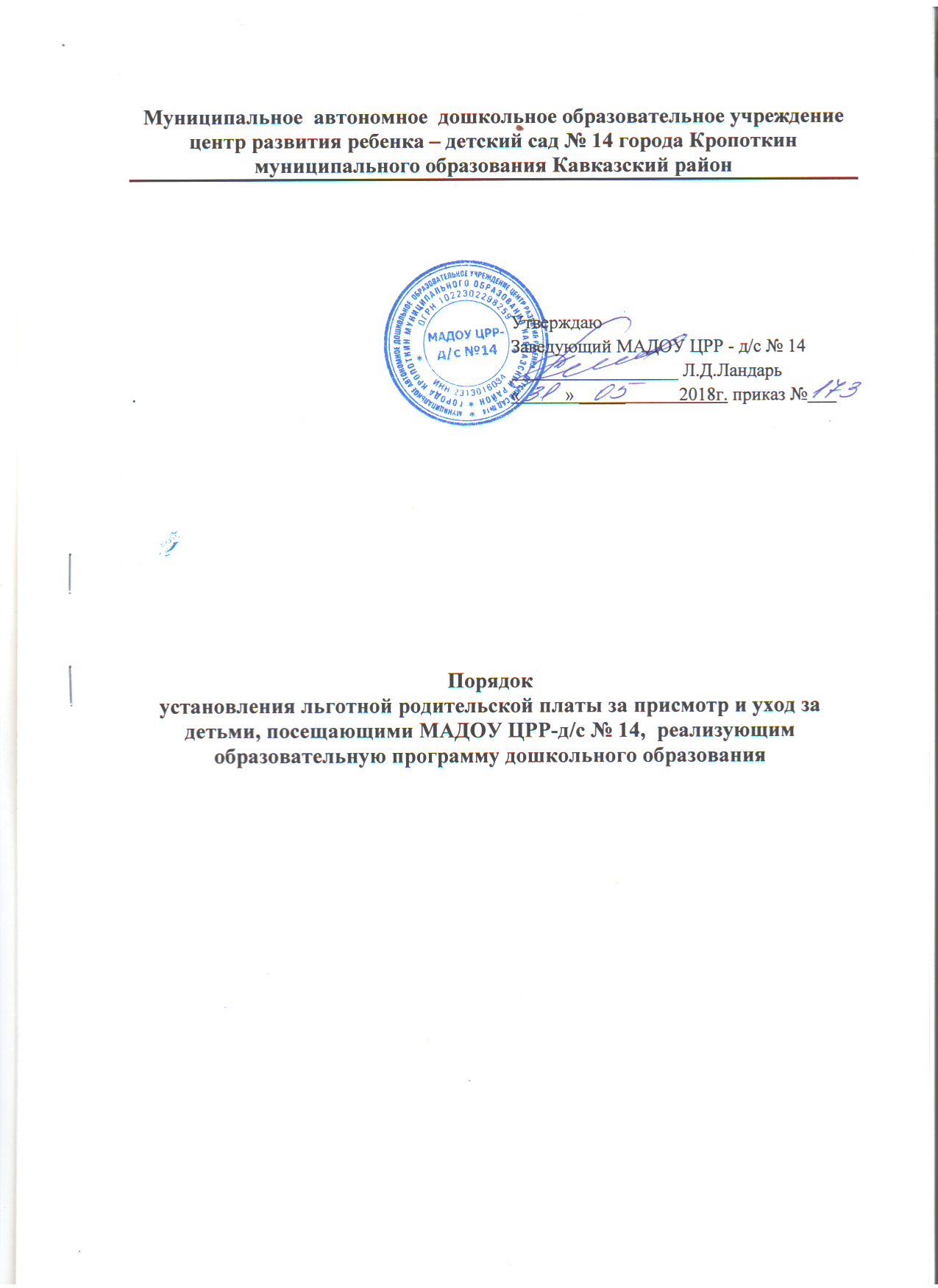 1.Общие положения1.1. Настоящий Порядок установления льготной родительской платы за присмотр и уход за детьми, посещающими муниципальное автономное дошкольное образовательное учреждение центр развития ребенка  – детский сад №  14 города Кропоткин муниципального образования Кавказский район  (далее  МАДОУ), реализующим образовательную программу дошкольного образования (далее Порядок) регламентирует процедуру обращения родителей (законных представителей) за установлением льготной родительской платы, внесенной за присмотр и уход за ребенком, посещающим  МАДОУ, реализующим образовательную программу дошкольного образования.1.2. Настоящий Порядок разработан в соответствии с Законом РФ «Об образовании» от 29 декабря 2012 г. N 273, Постановлением администрации муниципального образования Кавказский район от 30.06.2016г. № 921 «Об установлении родительской платы за присмотр и уход за детьми, осваивающими образовательные программы дошкольного образования в дошкольных образовательных учреждениях муниципального образования Кавказский район.2.Предоставление льгот по родительской плате2.1. Льготы по родительской плате устанавливаются в соответствии с пунктами 2, 3 статьи 65 Федерального закона «Об образовании в Российской Федерации», Постановлением администрации муниципального образования Кавказский район от 30.06.2016г. № 921 «Об установлении родительской платы за присмотр и уход за детьми, осваивающими образовательные программы дошкольного образования в дошкольных образовательных учреждениях муниципального образования Кавказский район и предоставляются родителям (законным представителям) ребенка при наличии документов, подтверждающих право на их получение.2.2. Освобождены от родительской платы за присмотр и уход за детьми, посещающими МАДОУ, реализующим образовательную программу дошкольного образования  следующие категории граждан: - родители (законные представители) детей – инвалидов, детей с туберкулезной интоксикацией, опекуны детей-сирот и детей, оставшихся без попечения родителей.2.3.С родителей (законных представителей) ребенка, имеющих трех и более несовершеннолетних детей, взимается 50 процентов от установленного размера оплаты за присмотр и уход за детьми.3. Перечень  документов, для получения льготной родительской  платы 3.1.Законные представители детей-сирот, детей оставшихся без попечения родителей предоставляют:заявление законного представителя об установлении льготы(приложение № 1),копию свидетельства о рождении ребенка,копию удостоверения опекуна, выданного Управлением по вопросам семьи и детства;копию Постановления администрации муниципального образования о назначении опекуном несовершеннолетнего ребенка;копию паспорта родителя (законного представителя).3.2. Родители (законные представители) детей-инвалидов предоставляют: заявление родителя (законного представителя) об установлении льготы (приложение № 1),копию свидетельства о рождении ребенка,копию справки об установлении инвалидности ребенка;копию паспорта родителя (законного представителя). 3.3. Родители (законные представители), имеющие троих и более несовершеннолетних детей предоставляют:заявление родителя (законного представителя) об установлении льготы (приложение № 2);копии свидетельств о рождении всех несовершеннолетних детей;копию справки или свидетельства о постановке   многодетной семьи на учет в органах социальной защиты населения;справку о составе семьи с места жительства;копию паспорта родителя (законного представителя).справку об очном обучении в учебном заведении, если один из детей в семье достиг совершеннолетнего возраста (18 лет).4.  При приёме заявлений МАДОУ знакомит родителей (законных представителей) с Порядком установления льготной родительской платы за присмотр и уход за детьми, посещающими МАДОУ ЦРР-д/с № 14, реализующим образовательную программу дошкольного образования. Факт ознакомления родителей (законных представителей) фиксируется в заявлении о приеме и заверяется личной подписью родителей (законных представителей) ребенка.5. МАДОУ формирует личное дело каждого заявителя. В личное дело брошюруются документы, указанные в пункте 3 настоящего Порядка. Личное дело передается в бухгалтерию МАДОУ  для начисления льготной оплаты за присмотр и уход за ребенком .6. Документы регистрируются в журнале приема  заявлений об установлении льготной  родительской платы за присмотр и уход за ребенком (детьми).Журнал ведётся в установленной форме:7. Предоставление льготной оплаты и ее размер утверждаются приказом заведующего МАДОУ. Приказ должен содержать следующие сведения: фамилию, имя, отчество (последнее - при наличии), дату рождения ребенка, основание для предоставления льготы по оплате за присмотр и уход за ребенком. 8.Льготы по родительской плате устанавливаются с момента подачи документов, подтверждающих право на льготу.9. Родители (законные представители) ребенка обязаны в течение 7 календарных дней информировать МАДОУ о возникновении обстоятельств, влекущих прекращение их права на освобождение от родительской платы либо изменение ее размера.10. В случае выявления недостоверности сведений в документах, представленных родителями (законными представителями) ребенка для подтверждения права на освобождение от родительской платы в соответствии с настоящим Порядком, МАДОУ вправе обратиться в суд с иском о взыскании недополученных сумм родительской платы в установленном законом порядке.
11. В настоящий Порядок по мере необходимости, выхода указаний, рекомендаций вышестоящих органов могут вноситься изменения и дополнения. 12.Срок действия Порядка не ограничен. Порядок действует до принятия нового.                                                                                	Приложение № 1                                                                                 	 к Порядку установления                                                                                		льготной родительской платыЗаведующему МАДОУ ЦРР-д/с № 14         							Л.Д.Ландарь                                                                              			  (Ф.И.О. заявителя)       (подробный почтовый адрес по прописке)(контактные телефоны)    ЗАЯВЛЕНИЕ № _________ 	Прошу освободить меня от родительской платы за присмотр и уход за ребенком в муниципальном автономном дошкольном образовательном учреждении центр развития ребенка – детский сад № 14 города Кропоткин муниципального образования Кавказский район, на основании:- Постановления администрации муниципального образования № ____ от_____________________ о назначении опекуном несовершеннолетнего ребенка;- удостоверения опекуна, выданного управлением по вопросам семьи и детства № ____ от ____________________;- справки об установлении инвалидности ребенка № ____ от _____________________, ________________________________________________________________________________________________________________________________________________________				(Ф.И.О. ребенка, дата рождения)К заявлению прилагаю копии:  - свидетельство о рождении ребенка;  - паспорт родителя (законного представителя);- удостоверение опекуна, выданного управлением по вопросам семьи и детства № __________ от ________________- Постановление администрации муниципального образования № __________ от___________________ о назначении опекуном несовершеннолетнего ребенка;- справка об установлении инвалидности ребенка № ____ от _____________________, -прочие документы 																																					 С Порядком установления льготной родительской платы за присмотр и уход за  детьми, посещающими МАДОУ ЦРР-д/с № 14,  реализующим образовательную программу дошкольного образования, ознакомлен (а).									_______________________     (дата)				                    (подпись  родителя  (законного представителя))Приложение № 2  к Порядку установления         льготной родительской платыЗаведующему МАДОУ ЦРР-д/с № 14         							Л.Д.Ландарь                                                                              			  (Ф.И.О. заявителя)       (подробный почтовый адрес по прописке)(контактные телефоны)    ЗАЯВЛЕНИЕ № _________          Прошу установить  мне льготную родительскую плату в размере 50 % за присмотр и уход за ребенком (детьми) в муниципальном дошкольном образовательном учреждении центр развития ребенка – детский сад № 14 города Кропоткин муниципального образования Кавказский район, на основании справки о постановке   многодетной семьи на учет в органах социальной защиты населения.__________________________________________________________________________________________________________________________________________________________				(Ф.И.О. ребенка (детей), дата рождения)К заявлению прилагаю копии документов:  - свидетельства о рождении всех несовершеннолетних детей __________ шт.  (если несколько детей, указать количество представленных копий)- паспорт родителя (законного представителя);-  справка (свидетельство)  о постановке многодетной семьи на учет в органах социальной защиты населения  № _________ от_________________________- Справка о составе семьи с места жительства__________________________-  прочие документы																						______ 	С Порядком установления льготной родительской платы за присмотр и уход за детьми, посещающими МАДОУ ЦРР-д/с № 14, реализующим образовательную программу дошкольного образования, ознакомлен (а).									_______________________               (дата)				                     (подпись  родителя (законного представителя)№ п/п (регистр.     номер)Дата приема заявленияФИО ребенка; число, месяц, год рожденияФИО заявителяПодпись заявителяПодпись лица, принявшего документы в МАДОУПодпись лица, принявшего личное дело в бухгалтерию МАДОУРезультат рассмотрения (дата и номер приказа о назначении льготы)